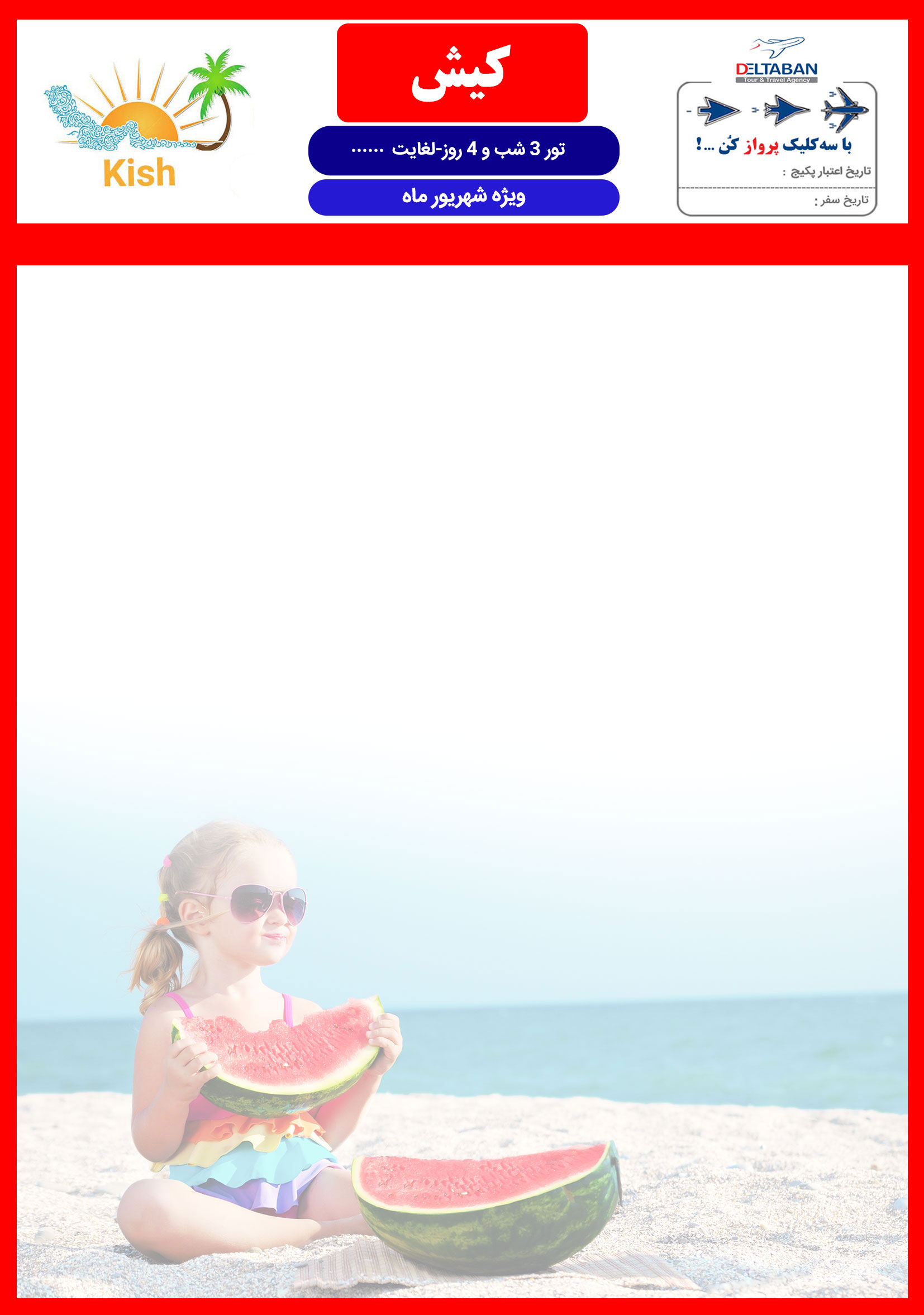 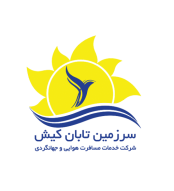 هتل 5* پارمیداهتل 5* پارمیداهتل 5* پارمیداهتل 5* پارمیداهتل 5* پارمیداهتل 5* پارمیداتورروزدوتختهسه تختهچهارتختهسوئیت یکخوابه 4 تختسه شب(هر نفر)ایام عادی1.770.0001.560.0001.455.0001.520.000سه شب(هر نفر)شب اضافه240170135155سه شب(هر نفر)ایام پیک2.020.0001.800.0001.690.0001.760.000سه شب(هر نفر)شب اضافه260185145170خدماتهتل پارمیدا: صبحانه، استقبال فرودگاهی، استخر و سونا نهار هر وعده 45 ( هر نفر)هتل پارمیدا: صبحانه، استقبال فرودگاهی، استخر و سونا نهار هر وعده 45 ( هر نفر)هتل پارمیدا: صبحانه، استقبال فرودگاهی، استخر و سونا نهار هر وعده 45 ( هر نفر)هتل پارمیدا: صبحانه، استقبال فرودگاهی، استخر و سونا نهار هر وعده 45 ( هر نفر)هتل پارمیدا: صبحانه، استقبال فرودگاهی، استخر و سونا نهار هر وعده 45 ( هر نفر)هتل 4* هلیاهتل 4* هلیاهتل 4* هلیاهتل 4* هلیاهتل 4* هلیاهتل 4* هلیاتورروزدوتختهسه تختهچهارتختهسوئیت یکخوابه 4 تختسه شب(هر نفر)ایام عادی1.730.0001.530.0001.435.0001.465.000سه شب(هر نفر)شب اضافه225160130140سه شب(هر نفر)ایام پیک1.970.0001.770.0001.655.0001.710.000سه شب(هر نفر)شب اضافه240170140150خدمات هتل هلیا: صبحانه، استقبال فرودگاهی نهار هر وعده 40 ( هر نفر)هتل هلیا: صبحانه، استقبال فرودگاهی نهار هر وعده 40 ( هر نفر)هتل هلیا: صبحانه، استقبال فرودگاهی نهار هر وعده 40 ( هر نفر)هتل هلیا: صبحانه، استقبال فرودگاهی نهار هر وعده 40 ( هر نفر)هتل هلیا: صبحانه، استقبال فرودگاهی نهار هر وعده 40 ( هر نفر)